Pesterzsébet, 2021. január 3.Takaró Tamás, esperesAz Úr előtt állniLectio: I. Mózes; 18 16-33 „Azután felkelvén onnan azok a férfiak, Sodoma felé tartanak vala. Ábrahám is velök méne, hogy elkisérje őket. És monda az Úr: Eltitkoljam-é én Ábrahámtól, amit tenni akarok? Holott Ábrahám nagy és hatalmas néppé lesz; és benne megáldatnak a földnek minden nemzetségei. Mert tudom róla, hogy megparancsolja az ő fiainak és az ő házanépének ő utánna, hogy megőrizzék az Úrnak útát, igazságot és törvényt tévén, hogy beteljesítse az Úr Ábrahámon, amit szólott felőle.Monda azután az Úr: Mivelhogy Sodomának és Gomorának kiáltása megsokasodott, és mivelhogy az ő bűnök felettébb megnehezedett: Alámegyek azért és meglátom, vajjon teljességgel a hozzám felhatott kiáltás szerint cselekedtek-é vagy nem? tudni akarom.És elfordulának onnan a férfiak, és menének Sodomába: Ábrahám pedig még az Úr előtt áll vala.És hozzá járula Ábrahám és monda: Avagy elveszted-é az igazat is a gonosszal egybe? Talán van ötven igaz abban a városban, avagy elveszted-é, és nem kedvezel-é a helynek az ötven igazért, akik abban vannak? Távol legyen tőled, hogy ilyen dolgot cselekedjél, hogy megöld az igazat a gonosszal, és úgy járjon az igaz mint a gonosz: Távol legyen tőled! Avagy az egész föld bírája nem szolgáltatna-é igazságot? És monda az Úr: Ha találok Sodomában a városon belől ötven igazat, mind az egész helynek megkegyelmezek azokért.És felele Ábrahám, és monda: Immár merészkedtem szólani az én Uramnak, noha én por és hamu vagyok. Ha az ötven igaznak talán öt híja lesz, elveszted-é az öt miatt az egész várost? És monda: Nem vesztem el, ha találok ott negyvenötöt.És ismét szóla hozzá és monda: Hátha találtatnak ott negyvenen? És monda Ő: Nem teszem meg a negyvenért.Mégis monda: Kérlek, ne haragudjék meg az én Uram ha szólok: Hátha találtatnak ott harmincan? És Ő felele: Nem teszem meg, ha találok ott harmincat.És ő monda: Immár merészkedtem szólani az én Uramnak: Hátha találtatnak ott húszan? Felele: Nem vesztem el a húszért.És monda: Ne haragudjék kérlek az én Uram ha szólok még ez egyszer: Hátha találtatnak ott tízen? És Ő monda: Nem vesztem el a tízért.És elméne az Úr, minekutánna elvégezte Ábrahámmal való beszélgetését; Ábrahám pedig megtére az ő helyére.”Kedves Testvérek! Ábrahámról tudjuk, hogy Isten választotta ki, hívta el és rendelte el arra, hogy minden hívők atyja legyen. Az év első vasárnapi istentiszteletén, ezen az úr napján, úgy gondoltam, hogy éppen ezért Ábrahámot állítsuk ma, egy dologban különösképpen is példaképpen, követendő példaképpen önmagunk elé, ezen az első vasárnapi, évkezdő vasárnapi istentiszteleten.Nem szeretnék, - hiszen nem olyan rég, egyszer beszéltem már róla -, a részleteibe belemenni, csak megemlítem, újra azt, hogy tudjuk róla, hogy egy Úr-Kazdinban élő férfiről van szó, amikor Ábrahámról beszélünk, aki egy hold-istent imádó pogány népnek a fia volt. Nagyon érdekes, hogy sehol nem adja Isten annak a direkt magyarázatát és okát, hogy miért éppen ezt a férfit választotta ki arra, hogy minden hívők atyja legyen. Miért pont őt? Nem beszél róla az ige, hogy a hite miatt választotta volna ki Isten éppen Ábrahámot. Sem semmilyen emberi nagyságáról nem beszél, hogy azért. Sem rendkívüli bölcsességéről, vagy rendkívüli képességéről. Mégis, mert Isten így akarta, Isten így döntött, ő lett minden hívők atyja, akiben megáldatnak a földnek minden nemzetségei. Ha mégis keresünk valami magyarázatot, titkot az életében, azt valójában nem is benne találjuk meg. Hanem a benne és általa különösen is munkálkodó, őt megajándékozó Istenben. Isten erősített fel benne különösen is néhány lelki dallamot. Ma ezek közül, a lelki dallamok közül, amiket Isten ebben az Ábrahámban, a történelme és életútja során fel-felerősített, és rendkívüli módon megszólaltatott, egy ilyen lelki dallamról szeretnék szólni előttetek. Igénk most úgy láttatja Ábrahámot, mint aki ott áll az Úr előtt. És ez azt jelenti, hogy jól értsük ezt végig, ahányszor hivatkozom rá: Ott áll az Úr előtt imádkozva. Nem nézelődve, nem bámulva. Ott áll az Úr előtt imádkozva. Ezt mondja így az ige: „Ábrahám pedig még az Úr előtt áll.” Ez lesz mai igehirdetésem középpontjában. A kérdés az, hogy mi nem engedi mozdulni, menni, végezni napi kötelező feladatait. Mi állította meg Ábrahámot, hogy ott áll az Úr előtt? Még ott áll az Úr előtt. Mitől nem tud mozdulni? Miért kell ott maradnia? Mi rögzíti őt, hogy ott marad állva és nem mozdul, nem indul tovább? Testvérek az, hogy kapott egy rossz hírt, és ennek a rossz hírnek a hatása alá került egészen. Egy készülő katasztrófa híre volt ez, két város, Sodoma és Gomora bekövetkező pusztulásának a híre. Kedves testvérek! Szeretnék egy kicsit így a bevezetőben beszélni erről, hiszen naponta találkozunk ezzel, hogy katasztrófák, drámai, félelmetes természeti katasztrófák hírei jutnak el hozzánk. Amit ma Ábrahámról, a minden hívők atyjáról szeretnék elmondani, amit Isten Szent Lelke felerősített benne, az ehhez köthető. Hogy egy katasztrófa hírét vette, Sodoma és Gomora elpusztulásának a bekövetkező eseményét. Naponta vagyunk ennek részesei. Természeti katasztrófák, csapások, földrengések hírei jutnak el hozzánk. De mára egyre inkább úgy van, hogy a tudomány eljutott egy olyan szintre, hogy ezeknek a java részéről előzetesen tudományos információk birtokába jut, és ezt igyekszik megosztani előre országokkal, népekkel, városokkal, érintett területekkel, hogy mi várható. Hogy jön egy cunami, és hogy megemelkedik az óceán szintje, és úgy éri el majd a partot, hogy x méter magas lesz. Hogy forgószél, orkán vagy valami rettenetes szélvihar érkezik egy város felé. Jön 200 km-es sebességgel vélhetően, és el fog söpörni mindent, ami az útjában van. Aki tud próbáljon menekülni, vagy próbáljon védekezni. Kapunk ilyen előzetes jelzéseket. Eljutnak ezek a hírek hozzánk is. A szakmabeliek tudják, hogy hol, mikor várható nagyobb földmozgás. Ugye az az érdekes ebben testvérek, hogy előzetesen jelzik, és az emberek így a legtöbb esetben előzetesen információ birtokába jutnak és ezek mégis bekövetkeznek. És az a döbbenetes, hogy szinte védhetetlenül történik meg velük ugyanúgy, mintha nem is jelezték volna előre. A házát nem tudja megtartani, amikor megrázza a föld. A föld felé rohanó 10 méter magas cunami árral szembe nem tud mit csinálni. A szélviharnak nem tudja azt mondani, állj meg a házam előtt. Minden bekövetkezik annak ellenére, hogy ma már előzetesen jelzik és csak a legminimálisabb védekezési lehetősége van az embernek ezekkel a természeti katasztrófákkal szemben. Amikor ilyenekről hallunk, akkor persze részvét támad bennünk és sok helyen gyűjtéseket szerveznek a kárvallottak javára. És nagyon jól van ez. Csak az a baj, hogy ezek lassan már naponként jönnek el hozzánk. És lassan belefárad az ember az együttérzésbe is. Észrevétlenül természetesnek vesszük, hogy a napi hírek között megjelenik újra és újra egy-egy katasztrófának a híre és következménye. És ebből az következik, hogy levonjuk a következtetést: az élet ettől függetlenül megy tovább. Horvátországban most drámai események voltak. Igen, akkor megrázott bennünket. Különösen azoknak volt fontos ez, akik ott is jártak ezeken a területeken. De az élet ugye megy tovább. És mi is megyünk tovább az életünk mindennapjaiban.És itt az első, amit üzenetképpen szeretnék a szívetekre helyezni. Így mondja az ige: „Ábrahám azonban megállt az Úr előtt.” Nem ment tovább. Mi az élet sodrásával, a mindennapoki kötelességek teljesítésével mindig továbbmegyünk ezeken az eseményeken. Lehet, hogy együttérző, fájó szívvel, egy kicsit még gondolva rájuk, talán valami kis adományt is célba juttatva, de az élet megy tovább, és mi is. Az év elején, ezen az első istentiszteleten efölött csendesedjünk el először, hogy Ábrahám, mikor veszi a hírt, hogy Sodomát és Gomorát Isten ítéleteképpen az Isten elpusztítja, azt olvassuk: „Ábrahám azonban megállt az Úr előtt.” Nem ment tovább. Meghallotta az eljövendő katasztrófa hírét és nem ment tovább, hanem pontosan írja az ige: „Az Úr előtt állt.” Testvérek, a Sodomában és Gomorában történt pusztulással sok minden lényegesen másként hangzik a bibliai leírásban, mint egy ugyanilyen eseménynek a közlése a híradásban. Erről a máskéntről szeretnék beszélni. Mennyire más az, amikor a televízióban veszed a hírét egy katasztrófának, és mennyire más, amikor ugyanerről a Biblia beszél. Roppant izgalmas dolog ez. Miben és mitől más? Azért testvérek, ez a különbség, és azért teljesen más a bibliai híradás a katasztrófa leírása, mert feltár az Isten igéje egy bizonyos hátteret is, és bizonyos összefüggéseket is megláttat velünk. És ezek szokatlanok. Mi ahhoz szoktunk hozzá, hogy földrengés volt Chilében. És összedőlt x ház. Amikor a Biblia beszél egy földrengésről, másként beszél róla. A jobb megértéshez szükséges tudnunk, hogy a Biblia sajátos megfogalmazását például a természetről, arról, amit mi annak mondunk, például beszélünk természeti csapásokról, természeti katasztrófákról, természeti jelenségekről. A bibliai leírásokban ugyanazok a történések nem személytelen természetről beszélnek, hanem teremtésről beszélnek, amiben történik ez, és Isten személyéhez kötötten beszélnek. A Biblia szerint az ember nem a természetben él, hanem Isten teremtésében él. Az ember nem természeti lény a Biblia szerint, hanem teremtmény. A természet személytelen, a teremtés Isten személyéhez kötött. Ezért amikor természeti jelenségekről, dolgokról beszél, például egy katasztrófáról a Biblia, akkor nem úgy beszél róla, ahogy a világban olvasod, egy személytelen valamiről, ami előtt tehetetlenül állsz, hanem összeköti a teremtő Istennel, az Ő személyével. Így azokat, amiket mi természeti katasztrófának nevezünk, földrengés, árvíz, pestis, háború, abnormitások tombolása, gyilkoló vírus elszabadulása, vagyis a föld népeinek életében végbemenő történések, így a természeti katasztrófák is, mint Sodoma és Gomora elpusztulása, földrengése is, a Bibliában mindig Isten vonatkozásában vizsgálandók. És a Biblia éppen ezt teszi, itt is, Sodoma és Gomora drámájánál is. Mindig ezt teszi. Ez az a más, ahogy Isten igéje beszél az úgynevezett természeti katasztrófákról. Ahhoz képest, amit arról a televízió híradójában hallunk és látunk. Ezt szeretném aláhúzni most bevezetésképpen még, tehát újólag, hogy a Biblia nem természetről beszél, amit mi annak nevezünk, hanem teremtésről beszél. A természet személytelen, a természeti erők is azok. A Biblia szerint személyhez kötöttek. Méghozzá egészen különös módon Istenhez is, meg az emberhez is. Ez nekünk fáj, ha halljuk. Ez ellen tiltakozunk. Ezt megalázónak tartjuk és sértőnek és ellent mond mindennek, ami a fejemben meg a szívemben van. Más egy természeti katasztrófáról szóló mai sajtó, vagy média híradás, mint a bibliai Sodoma és Gomora városainak pusztulásáról szóló bibliai híradás. Más. A Biblia Sodoma és Gomora pusztulásáról szóló híradása bepillantást enged nekünk Isten világának erő és hatalom erőközpontjába. Ahonnan történik mindennek az irányítása. A Biblia szerint semmi nem történik a nap alatt és a nap felett sem, mondja az írás, Istennek az Úrnak rendelkezése, parancsa és belegyezése nélkül. Ez a bibliai látásmód, a mai modern ember számára érthetetlen is, bosszantó is, sértő is és megalázó is. Mégis most engedjük, hogy mindennapjaink és a természet történéseit Ábrahám nézőpontjából szemléljük és ítéljük meg. Amikor Ábrahám értesült Sodoma és Gomora pusztulásáról, megállt az Úr előtt. És mivel semmi nem történik Ábrahám Istene nélkül, mert ezt mondja a Biblia, ezért semmi nem történik az ember részvétele és felelőssége nélkül. Így a sodomai katasztrófa nem érthetetlen sorscsapás. A bibliai háttérmegvilágításból egyértelmű, hogy az ember magatartása nagy mértékben közrejátszott benne. Annak a két városnak a lakóiról többször kimondja Isten igéje, hogy ott a bűn megszaporodott a dolgok nagyon megromlottak. Sőt pontosít is a Biblia, és két területről beszél, ahol különösen is megromlottak a dolgok. Az első, hogy jóléti bűnök jellemezték ezt a két várost. És a jóléti bűnök között első helyen kiemelten beszél a homoszexualitásról ez az igeszakasz. Jóléti bűnk. Gondoljátok, hogy a reggel 4-kor kelő szántóvető parasztnak eszébe jutott eme jóléti bűnben körülnézni, hogy homoszexualitás? Vagy a 6-8-10 gyereket szülő asszonynak? Nem! Ezek a jóléti élet velejáró bűnei voltak és lesznek mindig. A másik, hogy égbekiáltó társadalmi állapotok jellemezték ezt a két várost. Olyan állapotok jellemezték őket, hogy az emberek elkezdtek imádkozni, az ég felé kiáltani a maguk vallása, hite, reménysége szerint. Mondta a szájuk a panaszt, a keserűséget. Azt mondja Isten: Akkor leszállok és körülnézek. Megnézem, hogy igaz-e, amit az emberek kiabálnak. Testvérek, a földről felhangzó kiáltások eljutnak a mennyei hatalomközpontba, a világ irányító központba, Istenhez. Minden kiáltás eljut Hozzá. Nincs kivétel. Pogányoké, nem pogányoké. Mind feljut Istenhez. És ebben az irányító központban születik meg a döntés. Az isteni türelem, elnézés mértéke Sodomába és Gomorába betelt. Sőt túlcsordult. És azon a napon jelent meg a katasztrófa. De előtte Isten még mond valamit Ábrahámnak, amit az előbb idéztem: Alámegyek és megnézem, mielőtt elhangzik az ítéletem. Magam akarok meggyőződni, szívtől-szívig, élettől-életig vizsgálódva. Hogy az égbe, az én mennyei központomba feljutó kiáltások, sírások megalapozottak-e vagy nem. Nézzétek milyen hosszan tűr Isten, és vár! A második üzenet, hogy Ábrahám úgy fordul Istenhez, hogy hiszi, hogy Isten igaz bíró. Most, hogy már tudja mi fog történni Sodomával és Gomorával, hallotta Isten ítéletét. Kedves testvérek, úgy elgondoltam ezt, hogy nagy felelősség tudni a próféciát, Isten kijelentését. Nagy felelősség tudni Isten döntését népekről, országokról. Nagy felelősség. Isten is gondolkodott rajta: Megosszam Ábrahámmal? Tudassam vele? Hiszen attól kezdve rajta van a tudás felelőssége, hogy tud róla, és a terhe is. Nem könnyű beavatottnak lenni. Nem könnyű Isten kijelentésének a súlyait megismeri és hordozni. Mit fog most már csinálni Ábrahám, aki tudja, aki beavatott lett? Milyen gyakran nyomaszt bennünket egy-egy előzetes rossz hír. Gondoljátok el, ha nyomaszt bennünket, milyen lehetett Ábrahámnak tudni, hogy két város és környéke teljes elpusztulása fog bekövetkezni, mert az Isten megmondta neki: Ez így lesz. Kijelenti neki Isten, hogy tudjon róla. Mit tesz Ábrahám? Kedves testvérek! Közvetlenül a történet előtt van, hogy Isten megismétli az ekkor még gyermektelen Ábrahámnak az ígéretét újra, hogy nagy néppé teszlek. Vajon nem rendül meg Ábrahám hite Isten ígéretében? Vagy nem azt fogja átélni Ábrahám, amit oly sok ember, sok keresztyén is átél, hogy: Ugyan mit tudnék én csinálni ebben a világban lévő katasztrófákkal, nyomorúságokkal? Tehetetlen vagyok! A legtöbb keresztyén ember fatalista. A végzetben hisz, ami ellen nincs mit tennem. Jön az áradat, nincs mit tennem. „Ki vagyok én? Por és hamu.” – mondja ő. Amikor Isten mindent elmondott neki, egy csoda történik. Erre utaltam az igehirdetés elején, hogy Isten Lelke felerősít Ábrahámban egy csodálatos dallamot. Isten dallama ez, csak Ábrahám lelkébe adja. Ábrahám nem roppan össze a hír alatt. Nem lesz fatalista. Hanem ott áll az Úr előtt. Imádkozik. És kéri Istent, rá akarja venni Istent, hogy változtassa meg az ítéletét. És a vele járó döntését. Nem omlik össze, sőt ellene áll annak, amit Isten mond. Sőt ellene mond annak, amit Isten mond. Olyan szép, ahogy elmondja: Uram, ne haragudj. Tudom, hogy csak por és hamu vagyok Hozzád képest, egy villanás és nem vagyok többé. Mégis mást szeretnék. Szeretném, ha megváltoztatnád a döntésedet. Kikért könyörög ez az Ábrahám? Sodomai, gomorai paráznákért, tolvajokért, gazemberekért, hitetlen mocskosokért! Kikért könyörög! Uram, ha van ötven igaz, őérettük az egész város meneküljön meg! Nem az ötven, ha van, hanem mind. Az a sok szörnyű pogány, akik Lóttól azt kérik, hogy a Lóthoz beérkező két férfiangyalt küldje ki, hogy kiéljék velük a vágyaikat. Szegény Lót azt mondja: Van itt nekem két lányom, férfit nem ismertek még, kiküldöm őket. Nem kell a nő! A két férfi kell! Ezekért könyörögni? Ha van ötven igaz, ugye nem veszejted el az igazat a többi bűnössel? Ugye nem veszejted el? Ugye igazságot szolgáltatsz? Biztos, hogy tudta Ábrahám, hogy Isten előtt így nem lehet megállni! Ilyet nem lehet Istennek mondani! De emberekről van szó, és emberekért kezd könyörögni az élő Istenhez. És alkudozni kezd. És Isten minden alkuszám után igent mond. Mert kegyelmes. Mert nem akarja, hogy a bűnös meghaljon. Te Uram igaz vagy és igazságos. Ha legalább tíz igaz lesz két városban Uram, ugye megőrzöd a két várost, és senki nem hal meg? Isten enged Ábrahám ellentmondásának. Mert Ábrahám emberekért könyörög. És tudjátok ez mindig kedves az Istennek, bárki is az. Mind az Ő teremtménye. Szeretné, hogy mind a gyermeke is legyen. Hisz szereti mindet, szereti az egész világot. De igazságos is. Ábrahámban felerősödik és kicsendül küldetése, szolgálata, nagyra méltatása, Isten ígéretének a csodálatos dallama. Benned megáldatnak a földnek minden nemzetségei. Sodoma és Gomora nemzetsége is. Imádkozik: A két várost, tíz igazért Uram tartsd meg. Döbbenetes üzenete van ennek az igének. Azért is akartam elétek hozni és szeretném nagyon kiélezni. Mi történt itt? Egy ember beleszólt az isteni végső fórum tervébe, hogy megváltoztassa azt. Vajon megváltoztathatóak Isten változtathatatlan törvényei? Isten változhatatlan döntéseit meg lehet változtatni? Döbbenetes ez az ige! Isten kész az imameghallgatásra és nem veszi zokon, ha gyermekei ellentmondanak neki, mert emberekről van szó, emberek megmentéséről. Testvérek, Isten azt várja, hogy a hívő emberek megálljanak előtte, és kérjék könyörgésben, imádságban az ítélet megállítását, és hogy nála bocsánatért esedezzünk a jogos ítélet helyett. Isten az Ő gyülekezetétől elvárja, a pusztítás hatalmával való szembeszegülést. Világos, hogy a keresztyén gyülekezetnek meghatározó helye van itt a földön, ma itt Európában és hazánkban is. Mégpedig, hogy teljesítsük a megbízatásunkat, hogy álljunk együtt az Úr előtt, képviselve egy ítéletre érett nemzedéket, könyörögve értük. Mert tíz igazért, tíz igaz állhatatos könyörgéséért Isten megváltoztatja a döntéseit is. Európa ítéletre érett. Merjünk hittel imádkozni érte! És Ábrahám megállt az Úr előtt és könyörögni kezdett két ilyen város lakóiért. Testvérek! Nem vonhatjuk ki magunkat ebből, mert Isten az Ő tervébe bennünket is beavat. Amikor Bibliát olvasol, amikor Isten igéjét hallgatod, Isten beavat a terveibe. Beavat bennünket is a terveibe. Csak álljunk az Úr előtt, ne szaladjunk el. Miközben mindenki elmegy a hírekkel, mi maradjunk állva Isten előtt imádkozva, könyörögve. Most nem olvastam fel, de a legtöbben tudjátok, ezzel fejezem be. Sodoma és Gomora végül mégis elpusztult. Mert nem volt a két városban együtt tíz igaz, aki hisz az Istenben. Tudjátok, mit jelent ez? Azt tudjuk, hogy Lótnak volt egy felesége, meg két lánya. Ez négy. A két városban csak hat embernek kellett volna hitre jutnia. Miközben ott élt Isten kis gyülekezete. De nem jött ki tízre sehogy. Testvérek! Milyen keresztyén élet, milyen hívő élet az, aki magában és az övéivel együtt sem jön ki tízre, hogy az Isten kegyelmezzen. Létezik ez? Létezik! Lót, a felesége és két lánya ki tudja mióta ott éltek Sodomában. Senki nem lett hívő, mert nem jött ki a tíz. Semmit nem termett a hitük. Miközben Isten megígérte neki, ha van tíz, van kegyelem. Mindenkinek van. Ki felelős a mindenkiért? Lót és családja hite nem termett gyümölcsöt. Vajon a terméketlen élet hívő élet? A te Sodomádba és Gomorádba, ahol élsz, akik között élsz, a lakótelepi bérházban, a lépcsőházban, a szomszédaid között, a barátaid, ismerőseid között, a tiéiddel együtt van-e már tíz? Összejön-e valakikkel együtt a tíz? Hogy Isten könyörüljön. Lót és családja terméketlen életet éltek. Kegyelmezett rajtuk az Isten. De a városon nem kegyelmezhetett. A te hitedért, imáidért, a te Jézusodért. Mert Ő Jézus az, aki a kereszten az ítéletet irgalmasságra változtatta át az egész világért. És azóta éjjel-nappal ott áll az Isten előtt és kimondhatatlan esedezésekkel könyörög érettünk. Mert azt mondja erről a Jézusról az írás: „Nagyobb van itt Ábrahámnál.” Jézus az. Drága testvér! Ha rajtad könyörülhetett, valahogy át kell, hogy jöjjön az életeden minden töredezettséged, minden elesettségünk ellenére is, hogy amikor jön a nagy számolás, és Isten keresi a tíz igazat, hadd gyakoroljon kegyelmet. Európa drámája mi vagyunk, hívő emberek. Mi vagyunk. Papok, akik gyávák Isten igéjét hirdetni. Hívő emberek, akik gyávák Istent megvallani. Aki élnek, de sosem teremnek. Jaj, ha elvész miattunk Sodoma és Gomora. Jaj, ha elvész miattunk a családunk, a szeretteink, a barátaink! Akivel a lépcsőházban annyiszor találkozunk. Akik mellé odatett az élet a munkahelyemen. Jaj, ne vesszen el! Sose felejtsd: Ábrahám, a hívők atyja helytállt. De Jézusban sokkal nagyobb van itt Ábrahámnál, maga a lehajló Isten. Áldott legyen érte! Ámen!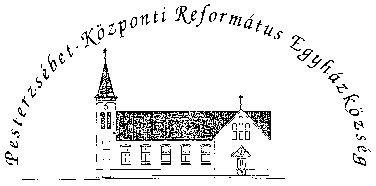 Pesterzsébet-Központi Református Egyházközség1204 Budapest, Ady E. u. 81.Tel/Fax: 283-0029www.pkre.hu   1893-2021